Основные показателипланирования, осуществления закупокмуниципального образования город Ханты-Мансийсказа 1 квартал 2019 годаПо состоянию на 01.04.2019 года План муниципальных закупок города Ханты-Мансийска сформирован на сумму 1 232 667,8 тыс. руб. Исполнение Плана составило 41,2 %.Осуществлено закупок на общую сумму 430 897,5 тыс. руб., из них 34,6 % конкурентными способами.Экономия средств от проведенных конкурентных закупок составила 27 834,2 тыс. руб. или 15,7% от начальных максимальных цен контрактов, в том числе:- 16 237,2 тыс. руб. бюджетных средств, - 11 597,0 тыс. руб. средств бюджетных учреждений, муниципальных предприятий.В целях оптимизации расходов бюджета на закупки товаров, работ, услуг, повышения эффективности закупок, проведено 6 совместных закупок на сумму 19 584,9 тыс. рублей.Экономия средств от проведенных совместных закупок составила 8 534,3 тыс. руб. или 30,4% от начальных максимальных цен контрактов.По итогам проведенных закупок, включая опережающие закупки, заключено контрактов на общую сумму 619 700,8 тыс. рублей.У субъектов малого предпринимательства, социально ориентированных некоммерческих организаций осуществлено закупок на сумму 254 847,3 тыс. руб. или 10,3% от совокупного годового объема конкурентных закупок.  Уровень конкуренции по проведенным конкурентным закупкам составил 4 участника на одну закупку, что соответствует уровню конкуренции, сложившемуся в Ханты-Мансийском автономном округе – Югре, Российской Федерации.В Федеральную антимонопольную службу по Ханты-Мансийскому автономному округу - Югре на действия уполномоченного органа, заказчиков поступило 2 жалобы, признанные необоснованными. 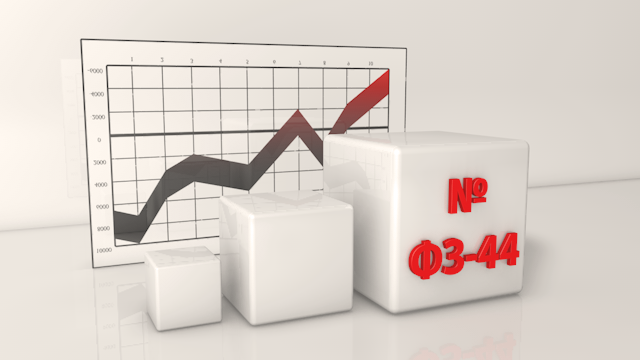 Анализ планирования, осуществления закупокмуниципального образования город Ханты-Мансийскза 1 квартал 2019 годаВ 2019 году продолжена деятельность по реализации контрактной системы с соблюдением принципов открытости, прозрачности информации о контрактной системе, обеспечения конкуренции, профессионализма заказчиков.Планирование закупок.План муниципальных закупок города Ханты-Мансийска на 2019 год (далее – План) по состоянию на 01 апреля 2019 года сформирован на сумму 1 232 667,8 тыс. руб., что на 185 776,3 тыс. руб. больше, чем План за аналогичный период 2018 года (1 046 891,5 тыс. руб.).Из общего объема запланированных закупок в 1 квартале 2019 году 59,6% - конкурентные закупки, наибольшую долю в которых занимают электронные аукционы (57,1%).Структура Плана на 1 квартал 2019 год по способам закупок приведена в рисунке 1.Рисунок 1. Структура Плана на 1 квартал 2019 год по способам закупокПо состоянию на 01.04.2019 г. План исполнен на 41,2%. Исполнение разрезе по способам осуществления закупок приведено в таблице № 1.Таблица № 1. Исполнение Плана за 1 квартал 2019 г. Осуществление закупок Осуществлено закупок на общую сумму 430 897,5 тыс. руб., что меньше объема закупок, осуществленных за аналогичный период 2018 года на 395 758,9 тыс. руб.В общем объеме осуществленных закупок, доля закупок, осуществленных конкурентными способами, составляет 34,6%, в том числе электронными аукционами 24,1%.Структура закупок по способам закупок приведена в таблице 3, рисунке 2.Таблица № 3. Структура закупок по способам их осуществления за 1 квартал 2019 г. Рисунок 2. Структура закупок за 1 квартал 2019 года по способам закупокСтруктура закупок по видам расходов, осуществленных путем проведения конкурсов, электронных аукционов приведена в таблице № 4.Таблица № 4. Структура закупок по видам расходов за 1 квартал 2019 годаСовместные закупкиВ целях оптимизации расходов бюджета на закупки, повышения эффективности закупок, проведено 6 совместных закупок на сумму 19 584,9 тыс. руб. путем проведения электронных аукционов. Экономия средств от проведенных совместных закупок составила 8 534,3 тыс. руб., что составляет 30,4% от начальных максимальных цен контрактов.Из совместных закупок, проведенных за 1 квартал 2019 года, 5 закупок на сумму 13 669,7 тыс. руб. (или 69,8%) составляют закупки по поставкам продуктов питания для детских дошкольных учреждений, 1 закупка на сумму 5 915,1 тыс. руб. на услуги по отпуску ГСМ.Результаты осуществления закупокПо итогам проведенных закупок, включая опережающие закупки, объявленные в конце 2018 года, за 1 квартал 2019 года заключено контрактов на общую сумму 619 700,8 тыс. рублей.Структура заключенных контрактов за 1 квартал 2019 года приведена в таблице № 5.Таблица № 5. Структура заключенных контрактов за 1 квартал 2019 года.Эффективность осуществления закупокЭкономия средств по результатам проведенных конкурентных закупок составила 27 834,2 тыс. руб. или 15,7% от начальных максимальных цен контрактов, в том числе бюджетных средств – 16 237,2 тыс. руб., средств бюджетных учреждений – 11 597,0 тыс. руб.Наибольшую долю в сумме экономии бюджетных средств от осуществленных закупок за 1 квартал 2019 года занимают электронные аукционы – 25 011,4 тыс. руб. или 89,9% от общей суммы экономии (таблица № 6).Таблица № 6. Эффективность закупок, осуществленных конкурентными способами за 1 квартал 2019 годаЗакупки у субъектов малого предпринимательства, социально ориентированных некоммерческих организацийВ целях расширения доступа субъектов малого предпринимательства, социально ориентированных некоммерческих организаций (далее – СМП, СОНКО) к муниципальным закупкам данной категории участников предоставлены преференции: в соответствии с распоряжением Администрации города от 11.08.2017 №156-р «О плане мероприятий по обеспечению устойчивого экономического развития и социальной стабильности в городе Ханты-Мансийске в 2017 году и на период 2018 и 2019 годов» заказчики обязаны осуществить закупки у СМП, СОНКО в размере не менее 48% совокупного годового объема конкурентных закупок, при норме, установленной Федеральным законом РФ от 05.04.2013 №44-ФЗ - не менее 15%.Объем закупок, осуществленных заказчиками, по результатам процедур определения поставщика (подрядчика, исполнителя), в извещении об осуществлении которых было установлено ограничение в отношении участников закупок, которыми могли быть только СМП и СОНКО, за 1 квартал 2019 года составил 254 847,3 тыс. рублей (259 контрактов), что составляет 10,3% совокупного годового объема закупок.Структура заключенных контрактов с СМП, СОНКО по способам осуществления закупок за 1 квартал 2019 года приведена в таблице 7.Таблица № 7. Структура заключенных контрактов с СМП, СОНКО по способам осуществления закупок за 1 квартал 2019 годаСтруктура заключенных контрактов с СМП, СОНКО по видам расходов за 1 квартал 2019 года приведена в таблице 8.Таблица № 8. Структура заключенных контрактов по видам расходов за 1 квартал 2019 годаЗа аналогичный период 2018 года осуществлено закупок на сумму 191 208,4 тыс. рублей или 20,8% совокупного годового объема закупок.Снижение доли закупок для СМП и СОНКО обусловлено изменением с 01 января 2019 года порядка расчета совокупного годового объема закупок для определения объема закупок у СМП, СОНКО. Уровень конкуренцииДля участия в 69 электронных аукционах, конкурсах подали заявки на участие 287 участников закупок. Среднее количество поданных заявок на участие в одной закупке составило 4 участника. Для участия в 14 закупках путем проведения запроса котировок, запроса предложений, осуществленных заказчиками самостоятельно, поступило 45 заявок от участников закупок. Среднее количество поданных заявок на одну закупку составило 3 участника.Конкуренция, сложившаяся за 1 квартал 2019 года в сравнении с аналогичным периодом 2018 года приведена в таблице 9.Таблица № 9. Конкуренция участников по конкурентным закупкамАнтимонопольное регулирование.Количество жалоб, поступивших за 1 квартал 2019 года в Федеральную антимонопольную службу по Ханты-Мансийскому автономному округу - Югре на действия уполномоченного органа, заказчиков осталось на уровне аналогичного периода 2018 года – 2 жалобы, все признаны необоснованными.В целях сохранения положительной динамики достигнутых показателей, эффективного развития контрактной системы города, необходимо продолжить работу, обеспечив:- участие главных распорядителей средств бюджета города в развитии института планирования, нормирования и обоснованности закупок путем регулярного осуществления мероприятий ведомственного контроля, проведения анализа закупочной деятельности, осуществляемой подведомственными заказчиками;- увеличение доли совместных закупок по одноименным товарам, работам, услугам среди заказчиков города, путем усиления роли главных распорядителей средств бюджета в мотивации подведомственных заказчиков к проведению совместных закупок;- повышение профессионального уровня в сфере закупок контрактных управляющих (сотрудников контрактной службы).№ п/пСпособ закупкиПлан на 01.04.2019, тыс. руб.Факт на 01.04.2019, тыс. руб.Исполнение, %1Конкурсы16 063,080,000,00%2Аукцион в электронной форме703 569,52210 791,1529,9%3Запрос котировок14 727,073 962,3226,9%4Единственный поставщик223 655,14162 006,2472,4%5Малый объем274 652,99131 040,1447,7%Всего:1 232 667,81507 799,8541,2%Способ закупки1 квартал 2019 года1 квартал 2019 года1 квартал 2019 годаСпособ закупкиКол-воОсуществленозакупок на суммуОсуществленозакупок на суммуСпособ закупкиКол-воТыс. руб.Доля в общем объеме закупок,%Конкурсы (с ограниченным участием, открытые, электронные)628 923,56,7Электронные аукционы64103 884,424,1Запрос котировок133 531,60,8Запрос предложений112 740,03,0Единственный поставщик145149 523,334,7Закупки малого объема1 080132 294,730,7Всего1 309430 897,5100,0№ п/пНаименование вида закупкиКол-во закупокСумма,тыс. руб.Доля закупок в общей сумме, %1.Благоустройство, санитарная очистка города, снос422 646,717,12.Поставка продуктов питания3032 980,224,83.Техническое обслуживание, текущий ремонт объектов муниципальной собственности417 857,513,44.Закупки в области информатизации, поставка оргтехники, программного обеспечения98 459,56,45.Прочие закупки2350 864,038,3ИтогоИтого70132 807,9100,0Способы закупокКол-во контрактовСумма, тыс. руб.Доля в общем объеме, %Конкурсы (с ограниченным участием, открытые, электронные)1044 971,57,3Электронные аукционы166272 703,744,0Запрос котировок247 467,61,2Запрос предложений112 740,02,1Единственный поставщик145149 523,324,1Закупки малого объема1 080132 294,721,3Всего:1 426619 700,8100,0Наименование показателейед. изм.Всего конкурсэлектронный аукционзапрос котировокЗапрос предложенийКоличество проведенных состоявшихся процедуршт.83663131Начальная (максимальная) цена контрактов по состоявшимся процедурамтыс. руб.176 913,730 794,8128 895,84 479,112 744,0Стоимость предложений победителейтыс. руб.149 079,528 923,5103 884,43 531,612 740,0Экономия бюджетных средств, средств бюджетных учрежденийтыс. руб.27 834,21 871,325 011,4947,54,0Экономия бюджетных средств, средств бюджетных учреждений%15,76,119,421,20,01№ п/пСпособы осуществления закупокКол-во контрактовСумма, тыс. руб.Доля в общем объеме, %1Электронный аукцион181137 250,553,92Конкурс44106 665,241,93Запрос котировок329 581,63,74Запрос предложений21 350,00,5ИТОГО259254 847,3100,0№ п/пНаименование вида закупкиКол-во контрактовСумма,тыс. руб.Доля в общей сумме, %1.Поставка продуктов питания14176 057,229,82.Закупки в области информатизации, поставка оргтехники, программного обеспечения1810 111,04,03.Благоустройство, санитарная очистка города, снос1412 801,45,04.Проектирование, строительство, реконструкция и капитальный ремонт объектов муниципальной собственности1244 579,017,55.Техническое обслуживание, текущий ремонт объектов муниципальной собственности718 414,27,26.Прочие закупки6792 884,536,5ИтогоИтого259254 847,3100,0№ п/пПоказатели1 квартал 2018 года1 квартал 2019 годаТемп роста, %Конкуренция участников в аукционах, конкурсахКонкуренция участников в аукционах, конкурсахКонкуренция участников в аукционах, конкурсахКонкуренция участников в аукционах, конкурсахКонкуренция участников в аукционах, конкурсах1.Кол-во проведенных конкурсов, аукционов6269111,32. Кол-во участников конкурса, аукциона245287117,13.Среднее кол-во участников на 1 закупку44100,0Конкуренция участников в запросе котировок, запросе предложенийКонкуренция участников в запросе котировок, запросе предложенийКонкуренция участников в запросе котировок, запросе предложенийКонкуренция участников в запросе котировок, запросе предложенийКонкуренция участников в запросе котировок, запросе предложений1.Кол-во проведенных запросов котировок, запросов предложений9914128,62.Кол-во участников запроса котировок, запроса предложений235451133.Среднее кол-во участников на 1 закупку23135,4